Name: ___________________________Tier 1 Quia Unit 4 Cheat SheetThere will be Quia assignments to complete almost every week of the quarter. We will go over the material in class so that you understand how to complete the homework. DO NOT LOSE THIS PACKET. You WILL NOT be given another packet if you lose this one, it will be your responsibility to take notes on the new information.I recommend using this packet to help you do your quia homework! This is supposed to be a tool that will help you!Unit 4 Week 1:Information: Rhythm Level 3A (dotted quarter note, eighth note counting)Adding a dot to a note:__________________________________________________________________________________________________________________________________________________________________________________________________________________________________________Note Name: _______________________________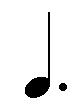 Note Duration: _____________________________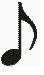 Rhythm Counting – Fill in the counts for the following examples: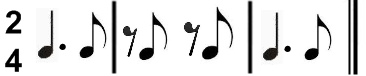 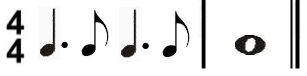 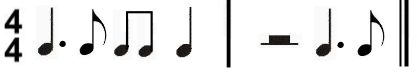 Unit 4 Week 2:Information: 1st/2nd endingsWHAT IS THE NAME OF THE FOLLOWING SYMBOL?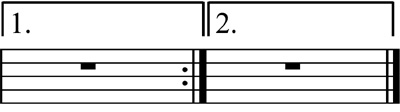 WHAT IS THE NAME OF THE FOLLOWING SYMBOL? WHAT HAPPENS WHEN YOU SEE BOTH SYMBOLS TOGETHER?_____________________________________________________________________________________________________________________________________________________________________________________________________________________________________________________________________________________________________________________________Unit 4 Week 3:Information: Natural, DC/DS al CodaNAME OF SYMBOL: __________________________________________________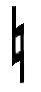 WHAT DOES SYMBOL DO? _________________________________________________________________________________________________________________
D.C. STANDS FOR:  _____________________________________________________________________  D.S. STANDS FOR: _____________________________________________________________________  CODA MEANS:  _______________________________________________________________________ _____________________________________________________________________________________  D.C. AL CODA MEANS: __________________________________________________________________ _____________________________________________________________________________________D.S. AL CODA MEANS: __________________________________________________________________ _____________________________________________________________________________________
Unit 4 Week 4:Information: Rhythm Level 5DEFINITION OF TIE: _____________________________________________________________________________________ _____________________________________________________________________________________ _____________________________________________________________________________________ CIRCLE THE TIE IN THE FOLLOWING EXAMPLE: 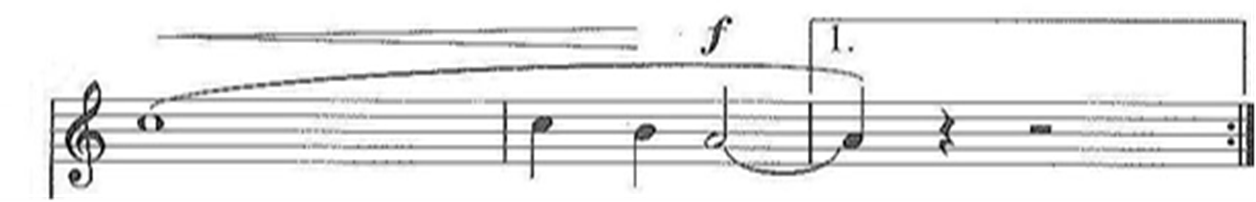  IN EACH BOX WRITE IN HOW MANY COUNTS THE FOLLOWING EXAMPLES RECEIVE: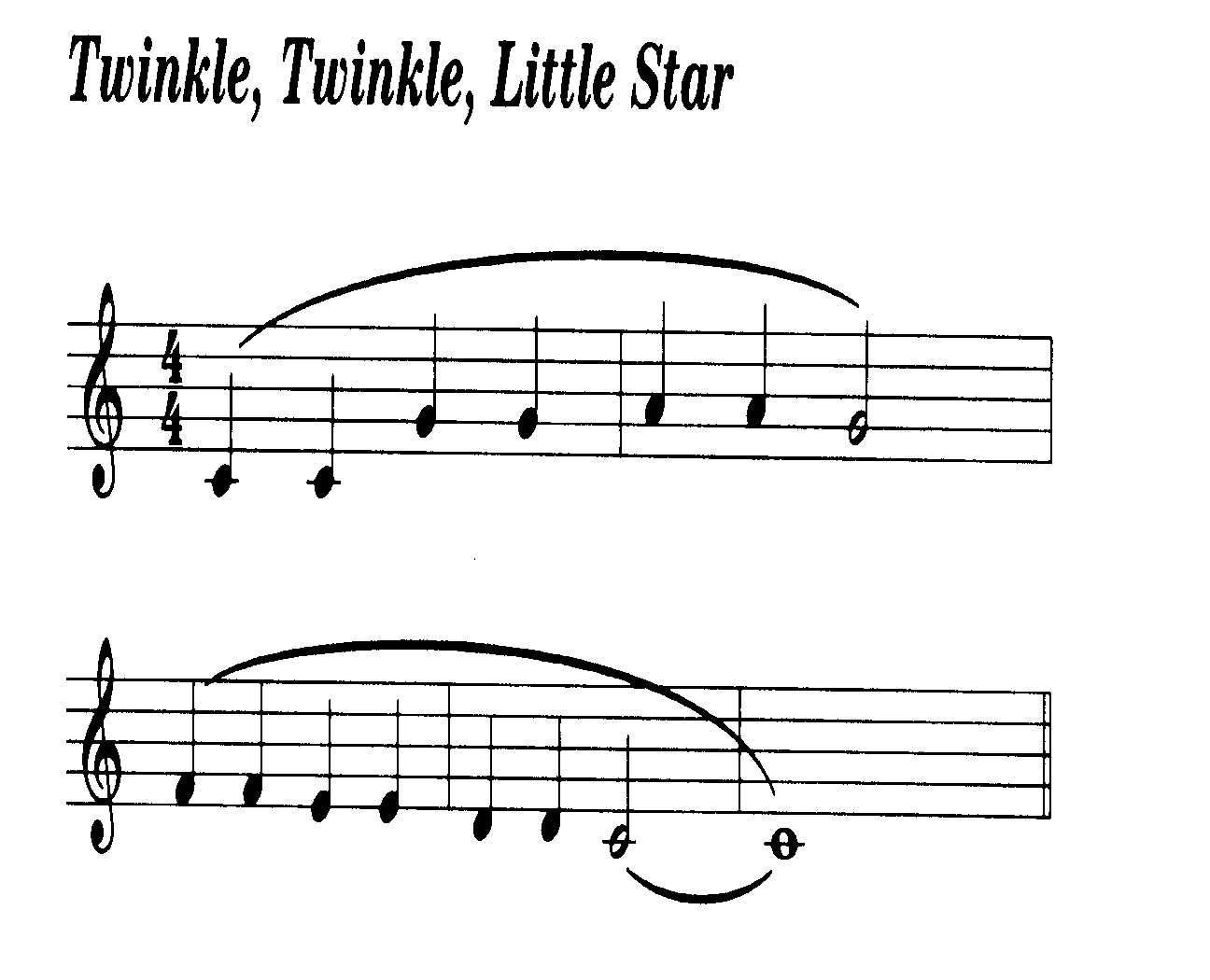 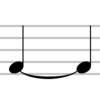 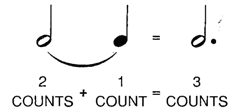  WRITE IN THE COUNTS FOR THE FOLLOWING RHYTHM EXAMPLES: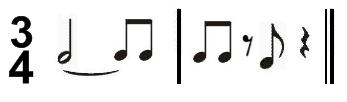 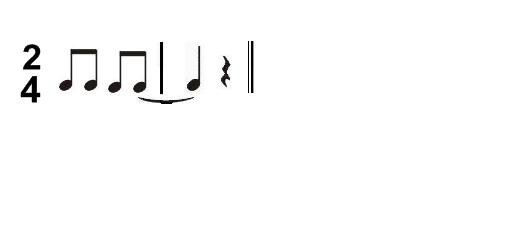 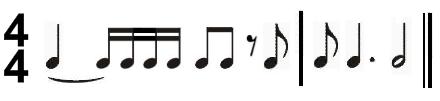 Unit 4 Week 5:Information: 8th note triplet, Rhythm Level 6Note Name: _______________________________________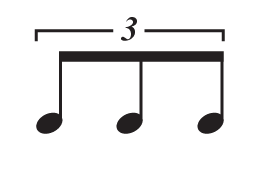 Note Value: ______________________________________Write in the counts for the following examples.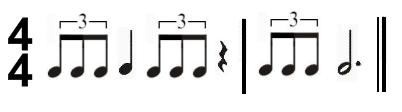 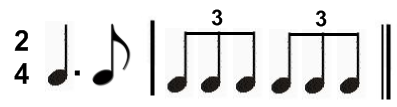 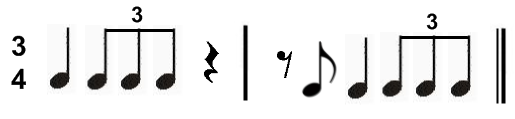 Unit 4 Week 6:Information: Quarter ReviewUnit 4 Week 7:Information: Year ReviewUnit 4 Week 8:TEST